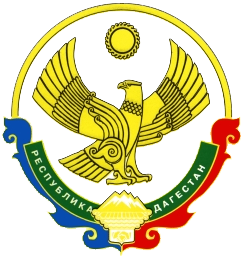 АДМИНИСТРАЦИЯМУНИЦИПАЛЬНОГО РАЙОНА «ЦУНТИНСКИЙ РАЙОН»РЕСПУБЛИКИ ДАГЕСТАН__________________________________________________________________ РАСПОРЯЖЕНИЕ         18 февраля 2019г.                                                                                   № 36                  				                      с. ЦунтаОб образовании организационного комитета и утверждении Плана мероприятий, посвященных ко Дню защитника ОтечестваВ целях подготовки и проведения мероприятий, посвященных ко Дню защитника Отечества в МР «Цунтинский район»:1. Образовать и утвердить состав организационного комитета по подготовке и проведению мероприятий ко Дню защитника Отечества согласно приложению №1.2. Утвердить прилагаемый План мероприятий к Дню защитника Отечества в МР «Цунтинский район» на 23 февраля 2019г. согласно приложению №2.3.Организационному комитету и исполнителям Плана мероприятий, посвященных Дню защитника Отечества 23 февраля 2019г, своевременно организовать исполнение пунктов мероприятий.4. Опубликовать данное распоряжение в СМИ МР «Цунтинский район».5. Контроль за исполнением данного распоряжения оставляю за собой.И.о. главы МР                                                          М. Магдиев                                                   Приложение №1 Утверждено Распоряжением главы МР «Цунтинский район» от «18»  февраля 2019г. №36Составорганизационного комитета по организации и проведению мероприятий, посвященных ко  Дню защитника Отечества (23 февраля 2019г.)1. Тагиров А.Р. – зам. главы МР «Цунтинский район», председатель;2. Магомедрасулов О.А– начальник МКУ «УО и МП», заместитель; 3. Газиев А.А. – дир. МКОУ ДОД «ДЮСШ», член;4. Саадулаев Д.М. – гл. спец. по ФК и спорту, член;5. Магомедов С.А. – МКУ «ЦТКНР», член;6. Магомедов М.З. – начальник ОМВД РФ по Цунтинскому району; 7. Султанов М.О. – руководитель МКУ «СМИ и ИТО», член;8. Магомедов Б.Н. – дир. МКОУ «Кидеринская СОШ им. С. Магомедова», член;9. Абдулкадырова З.А. – руководитель МКУ «МРБ», член.  Приложение №2 Утверждено Распоряжением главы МР «Цунтинский район» от «18»  февраля  2019г. №36Планмероприятий посвященных празднованию в МР «Цунтинский район»  Дня защитника Отечества (23 февраля 2019г.)№Наименование мероприятия Сроки выполнения Ответственный за выполнение 1.Открытые уроки в общеобразовательных учреждениях района на темы, посвящённые Дню защитника Отечества.20-23 февраль МКУ «УО и МП»ОО района2.Конкурс и выставка рисунков среди учащихся 9-11 классах, посвященных Дню защитника Отечества   23 февраль МКУ «УО и МП»ОО района3.Оформление уголков, стендов книжных выставок «Они защищали Родину» 20-23 февраль МКУ «МРБ»ОО района4.Спортивные соревнования по вольной борьбе, посвященные Дню защитника Отечества23 февраль ФК спорт ДЮСШ с. Кидеро5.Публикации, посвященные Дню защитника Отчества  23 февраль  МКУ «СМИ и ИТО».6.Мероприятие на тему: История возникновения Дня защитника отечества.22 февраль Администрация МР «Цунтинский район».